AGRICULTURE PAPER 2MARKING SCHEMESECTION A (30MRKS)1. Appropriate tools for a)removing metal chipping s in the files             -wire brush                                 (1x1) (1mrk)b) Cutting wood  along grains               -rip saw             1x1(1mrk)c) Branding               - Branding iron            1x1=1mrk 2. Characteristic of boran cattle-Compact, deep and wide body - Long, wide, dropping rump-Large hump and dewlap -Usually white in colour hence radiates heats -Slow growth rate and late maturity -Resistant to high temperature-Cows weigh 410-450kg, bulls 550-650 kg (4x1/2 =2mrksUsed to improve zebu 3. Function of useful bacteria    in livestock production -Digestive of grass and fibre in the rumen -Fermentation of yoghurt/milk products               2x ½ =1mrk4.  Function of lipids -Consistuent of body cell/part of body cell-carries far soluble vitamins A,D,E, K -Insulate body /prevent body heat loss-Provide energy stored in reserves   4x ½ (2mrks5. Ways of reducing friction in moving parts of farm tools -oiling -Greasing 2x ½ =(1mrk)6. Types of fences used n mixed farm  -Electric -plain wire -Barbed wires -Wooden fence -Woven wire fence/chain link -Stone /brick fence/block fence7. Method of out breeding -out crossing -Cross breeding - Grading up /Up grading 3x1/2=1 ½ mrK8. Reason for tailing in sheep production -Prevent blowfly infection -Prevent sailing of wool with urine and feces- Facilitate even distribution of fat in  the body        2x ½  =(1mrk)9. Parts of cow s udder - Lobule- alveolus -lobe- teat cisterm -teat canal -gland cistern -teat sphiricter muscles  -annular fold  10. Ways of transmitting livestock diseases -open wounds - Body contact with affected animals-Inhalation of pathogens -Insect vectors -Ingestion of contaminated food and water -Contaminated surgical instruments                             5x ½  =2mrks11. Features of improved grain bin -Raised above ground -Have rat guard on supporting posts-Have impermeable wall to guard against rain water .-Proper ventilation to control variations.-Have proper roofing to protect grain from sunlight and rain 4x1/2=(2mrks)12.  Types of calving complications (3x1/2 =1 1/2mrks)-Breech presentation -One or both forelegs bent backward-head twisted backward to either side -Whole reproductive trait twisted 13.  Advantages of zero grazing -high milk yield-quick accumulation of manure -easy control of parasite and diseases -less wastage of feed -Large number of animals reared in a small area/allow high stocking rate .                     4x1/2=(2mrks)14. Function of queen bee-lay eggs -Production of pheromone which keeps colony together        2x ½ =(1mrk)15 Symptoms of anaplasmosis-constipation/hard dung -fever -paleness of gum eye lips --Fast breathing and heart beat  -yellow urine, animal do not chew cud-No milk flow from udder                      4x1/2=(2mrk)16 Termsa) Caponisation   -sterilizing male bird b)bullock –mature castrated male cattlec)Epislasis-a combination of inferior gene which individually could express themselves    SECTION BA)Type of cooling system -Air cooled system 1x1=1mrkb) parts J-Finned cylinder K-crank case L-metal cowling M-fly wheel(blower)                4x ½  =(2mrk)c) Problem associated -uses heavy lubricating oil which are expensive -get hot quickly - Cooling not adequate when  carrying heavy load                            2x1(2mrks)18. Method of extracting honey a) heat method b) Why x should not be heated directly -To prevent destroying honey by heat 1x1=(1mrk)c) Parts  W-Honey combs Y-water                                   2x1=(2mrks)d) Other method of honey extraction -Crushing and straining -Centrifugal method 1x1=1mrk   1x1=(1mrk)19 a) practice illustrated -Ear notching 1x1=1mrkb)Illustration for number 37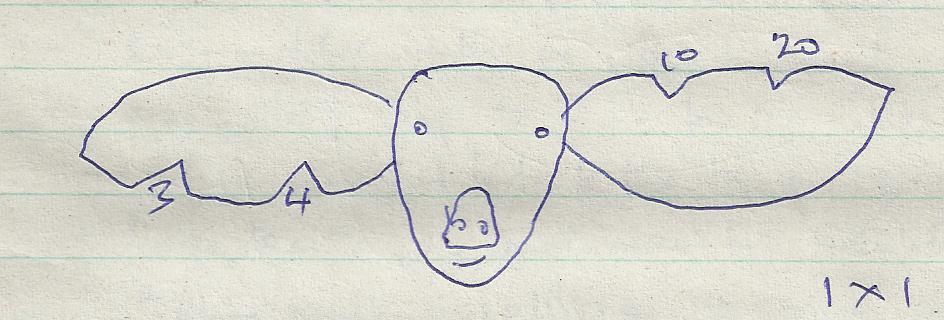 c) Other method of identifying piglet -Ear tagging -Ear tattooing2x1=(2mrks)20a) activity shown -Hand milking 1x1=(1mrk)b) Activity carried out before the operation -Restraining animal -Providing food -Washing udder of animal -wiping udder dry -Testing for mastitis1x1=(1mrk)c)Procedure of carrying out practice (i) -Assemble milking equipments  (ii)- Provide food (iii) -Put cow in milking shed and restrain it   (iv)-Wash udder using warm water   (v)-dry the udder with clean towel    (vi)-Use strip cup to test mastitis   (vii)-Milk animal /strip the teat dry   (viii)-Dip teats in  antimastitis solution    (ix)-apply milking jelly /milk salve on teats    (x)-Release cow 3x1=(3mrks)mark as whole                                           Stop marking where procedure is broken SECTION C (40 MRKS)21. a)Management practice on a fish pond to ensure maximum fish harvest -Control stocking rate -Control water pollution -Supply adequate food regularly -Provide appropriate feed -Ensure constant in flow and out flow of water /aerate water-Control  predators -Harvest fish at the correct maturity age .-Maintain appropriate water level always                       7x1=7mrksb)Importance of farm mechanization -Farm operation are achieved on time -Large areas can be covered within short time -Reduce drudgery /makes work easier and enjoyable-Increased efficiency /better job done mechanically -High yield due to timely operation -Pest and disease outbreak controlled in a shorter time -Encourage farmer to consolidate land-Farmer benefit from economic of scale -Uses less labour                 6x1=6mrksc) Short term maintenance practice  on a tractor7x1=(7mrks) -Check level of engine oil using a dip stick -Check fuel tank to ensure there is enough fuel-Check level of electrolyte in battery and adjust accordingly-Check level of water in radiator and top if necessary    .-Grease /oil moving parts- Check for belt tension and condition and adjust accordingly      -Check the air cleaner to ensure there is no dirt /check level of oil -Check the tyre pressure before work and adjust accordingly -Tighten loose nuts ,bolt and pins -Remove dirt from sediment bowl22a)Features of a piggery unit -Farrowing pen; to ensure safe farrowing and safety of piglet; hence should be provided with farrowing crates and heat source; -Gilt pen; for keeping young female up to service age -Boars pen; for breeding boar should be spacious for exercise -Weaners pen; to house piglet after weaning -In pig pen; for pregnant sow awaiting farrowing -Running yard; for sunbathing and dunging -Feed store for storing pig feed -Water tough; for watering pigs -Record room; for keeping feed and weight records-Roofing; for their protection against extreme weather conditions.- Feed troughs; for feeding pigs.                          -10x1=(10mrks)b)Factors that influences the work of the output of a draught animal -Age of the animal –very young  and very old have lower out put compared to mature animal -Level of training –Well trained animals are more efficient than poorly trained ones –They are able to follow simple instructions-Method or harnessing –Well harnessed  animal are more efficient than poorly harnessed animal Body condition – A well fed draught animal is strong and healthy hence it has a higher work  output  compared to one that is poorly fed -Weather condition –Adverse temperature (very high ,very low reduces the work output of draught animal .The animal work best under suitable weather  condition -Duration/ hours of work –Overworked animals tend to have  a low work output ,draught animal should be given sufficient time to rest -Condition of working implement, well maintained Implement are easy to work with and this improves the work output of the animal                            Any 5x2=(10mrks)23a)Methods of controlling tick  (10x1=(10mrks)-Use of natural enemies e.g. ants and birds -self licking to dislodge ticks--Burning infected pastures land to expose eggs to the sun -Top dressing pastures with lime -Fencing off pasture land.- Keeping animals away  from infected pasture to stave ticks .--Rotational grazing help to break life cycle .-Deticking from livestock and killing them .-Spraying with acaricides or dipping in acaricides -Hand dressing using pye-grease.b)The management of grower up to the point of lay -Feed the grower on adequate growers mash per bird per day .- Supplement the grower s mash with grains and greens .-Introduce soluble grit /oyster shells at 20th week -Provide adequate clean water and libitum.-Adjust floor space; allowance; as the bird age appropriately -Give a booster vaccine against  new castle disease at 20 weeks of age  at the 18th week ,vaccinate against fool pox - Drench the birds regularly against internal parasites.-Dust the bird with the appropriate  pesticides against external pests .-Control predator such as rat /cats .-Feeders and waterier  should be cleaned and disinfected daily .-Maintain foot bath  at the entrance  of the poultry  house .-Keep the litter as dry  as possible /turning it regularly .-Introduce the layer mash from the 18th week and increase gradually .-Provide roosts /perches for the birds to perch on from the 9th week .-Birds start laying at 18-21 weeks of age depending on the breed .                            Any 12x1=12mrks)       